СОВЕТ  ДЕПУТАТОВ ДОБРИНСКОГО МУНИЦИПАЛЬНОГО РАЙОНАЛипецкой области17-я сессия VII-го созываРЕШЕНИЕ12.04.2022г.                                п.Добринка	                                   №131-рсОб исполнении районного бюджета за 2021 годРассмотрев представленный администрацией Добринского муниципального района проект отчета «Об исполнении районного бюджета за 2021 год», руководствуясь ст.79 Положения «О бюджетном процессе в Добринском муниципальном районе», ст.ст.27,56 Устава Добринского муниципального района и учитывая решение постоянной комиссии по экономике, бюджету, муниципальной собственности и социальным вопросам, Совет депутатов Добринского муниципального районаРЕШИЛ:1.Утвердить отчет «Об исполнении районного бюджета за 2021 год» (прилагается).2.Направить указанный нормативный правовой акт и.о.главы администрации Добринского муниципального района для подписания и официального опубликования.3.Настоящее решение вступает в силу со дня его официального опубликования.Председатель Совета депутатовДобринского муниципального района 		                    	М.Б.Денисов                                                                                                                              Утвержден                                                                                         решением Совета депутатов                                                                                    Добринского муниципального района                                                                                              от 12.04.2022г. №131 - рсО Т Ч Е Тоб исполнении районного бюджета за 2021 год      Статья 1               Утвердить отчет об исполнении районного бюджета за 2021 год по доходам в сумме 1 060 405 262,71 рубля и по расходам в сумме 932 085 452,31 рубля с превышением доходов над расходами (профицитом) в сумме 128 319 810,40 рублей.              Утвердить исполнение районного бюджета по следующим показателям:           - доходы бюджета по кодам классификации доходов бюджетов согласно приложению 1;           - расходы бюджета по ведомственной структуре расходов районного бюджета согласно приложению 2;           - расходы бюджета по разделам и подразделам классификации расходов бюджетов согласно приложению 3;           - источники финансирования дефицита бюджета по кодам классификации источников финансирования дефицитов бюджетов согласно приложению 4;     Статья 2             Настоящий нормативный правовой акт вступает в силу со дня его официального опубликования.И.о. главы администрации Добринского муниципального района                                    А.Н.Пасынков    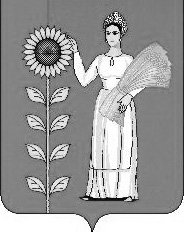 Приложение 1                                                                                                                                                                                                                  к   отчету об исполнении районного 
бюджета за 2021 год             Приложение 1                                                                                                                                                                                                                  к   отчету об исполнении районного 
бюджета за 2021 год             Приложение 1                                                                                                                                                                                                                  к   отчету об исполнении районного 
бюджета за 2021 год             Приложение 1                                                                                                                                                                                                                  к   отчету об исполнении районного 
бюджета за 2021 год             Приложение 1                                                                                                                                                                                                                  к   отчету об исполнении районного 
бюджета за 2021 год             Приложение 1                                                                                                                                                                                                                  к   отчету об исполнении районного 
бюджета за 2021 год             Доходы бюджета по кодам классификации доходов бюджетовДоходы бюджета по кодам классификации доходов бюджетовДоходы бюджета по кодам классификации доходов бюджетовДоходы бюджета по кодам классификации доходов бюджетовДоходы бюджета по кодам классификации доходов бюджетовДоходы бюджета по кодам классификации доходов бюджетовза 2021 годруб.Код бюджетной классификацииНаименование показателейСумма                            2021 годКод бюджетной классификацииНаименование показателейСумма                            2021 год000 1000000000 0000 000НАЛОГОВЫЕ И НЕНАЛОГОВЫЕ ДОХОДЫ543 099 380,09000 1010000000 0000 000НАЛОГИ НА ПРИБЫЛЬ, ДОХОДЫ312 825 830,17 000 1010200001 0000 110Налог на доходы с физических лиц312 825 830,17 000 1030000000 0000 000НАЛОГИ НА ТОВАРЫ (РАБОТЫ, УСЛУГИ), РЕАЛИЗУЕМЫЕ НА ТЕРРИТОРИИ РОССИЙСКОЙ ФЕДЕРАЦИИ41 221 920,34 000 1030200001 0000 110Акцизы на автомобильный и прямогонный бензин, дизельное топливо, моторные масла для дизельных и (или) карбюраторных (инжекторных) двигателей, подлежащие зачислению в областной бюджет41 221 920,34 000 1050000000 0000 000НАЛОГИ НА СОВОКУПНЫЙ ДОХОД16 095 377,57 000 1050200002 0000 110Единый налог на вмененный доход для отдельных видов деятельности1 236 147,32 000 1050300001 0000 110Единый сельскохозяйственный налог10 131 426,92 000 1050400002 0000 110Налог, взимаемый в связи с применением патентной системы налогообложения4 727 803,33 000 1080000000 0000 000ГОСУДАРСТВЕННАЯ ПОШЛИНА4 640 281,50 000 1110000000 0000 000ДОХОДЫ ОТ ИСПОЛЬЗОВАНИЯ ИМУЩЕСТВА, НАХОДЯЩЕГОСЯ В ГОСУДАРСТВЕННОЙ И МУНИЦИПАЛЬНОЙ СОБСТВЕННОСТИ159 689 568,78 000 1110300000 0000 120Проценты, полученные от предоставления бюджетных кредитов внутри страны за счет средств бюджетов муниципальных районов2 441,36 000 1110501000 0000 120Доходы, получаемые в виде арендной платы за участки, государственная собственность на которые не разграничена и которые расположены в границах поселений, а также средства от продажи права на заключение договоров аренды указанных земельных участков156 237 380,36 000 1110507000 0000 120Доходы от сдачи в аренду имущества, составляющего казну муниципальных районов (за исключением земельных участков)3 449 747,06 000 1120000000 0000 000ПЛАТЕЖИ ПРИ ПОЛЬЗОВАНИИ ПРИРОДНЫМИ РЕСУРСАМИ1 460 462,38 000 1120100001 0000 120Плата за негативное воздействие на окружающую среду1 460 462,38 000 1130000000 0000 000ДОХОДЫ ОТ ОКАЗАНИЯ ПЛАТНЫХ УСЛУГ И КОМПЕНСАЦИИ ЗАТРАТ ГОСУДАРСТВА2 536 068,19 000 1130200000 0000 130Доходы от компенсации затрат государства2 536 068,19 000 1140000000 0000 000ДОХОДЫ ОТ ПРОДАЖИ МАТЕРИАЛЬНЫХ И НЕМАТЕРИАЛЬНЫХ АКТИВОВ3 352 167,03 000 1140200000 0000 000Доходы от реализации имущества, находящегося в государственной и муниципальной собственности (за исключением движимого имущества бюджетных и автономных учреждений, а также имущества государственных и муниципальных унитарных предприятий, в том числе казенных)2 121 918,75 000 1140600000 0000 430Доходы от продажи земельных участков, находящихся в государственной и муниципальной собственности1 230 248,28 000 1160000000 0000 000ШТРАФЫ, САНКЦИИ, ВОЗМЕЩЕНИЕ УЩЕРБА1 277 704,13 000 2000000000 0000 000БЕЗВОЗМЕЗДНЫЕ ПОСТУПЛЕНИЯ517 305 882,62 000 2021000000 0000 150Дотации бюджетам бюджетной системы Российской Федерации7 183 031,00 000 2022000000 0000 150Субсидии бюджетам бюджетной системы Российской Федерации (межбюджетные субсидии)81 571 208,14 000 2023000000 0000 150Субвенции бюджетам бюджетной системы Российской Федерации364 003 609,35 000 2024000000 0000 150Иные межбюджетные трансферты64 889 557,16 000 2070000000 0000 000Прочие безвозмездные поступления724 057,56 000 2180000000 0000 000Доходы бюджетов бюджетной системы Российской Федерации от возврата остатков субсидий, субвенций и иных межбюджетных трансфертов, имеющих целевое назначение, прошлых лет63,68 000 2190000000 0000 000Возврат остатков субсидий, субвенций и иных межбюджетных трансфертов, имеющих целевое назначение, прошлых лет-1 065 644,27ВСЕГО ДОХОДОВ1 060 405 262,71Приложение 2
 к отчету об исполнении                                                                                                                                                                                                                                                                                      районного бюджета за 2021 годПриложение 2
 к отчету об исполнении                                                                                                                                                                                                                                                                                      районного бюджета за 2021 годПриложение 2
 к отчету об исполнении                                                                                                                                                                                                                                                                                      районного бюджета за 2021 годПриложение 2
 к отчету об исполнении                                                                                                                                                                                                                                                                                      районного бюджета за 2021 годПриложение 2
 к отчету об исполнении                                                                                                                                                                                                                                                                                      районного бюджета за 2021 годПриложение 2
 к отчету об исполнении                                                                                                                                                                                                                                                                                      районного бюджета за 2021 годПриложение 2
 к отчету об исполнении                                                                                                                                                                                                                                                                                      районного бюджета за 2021 годРасходы бюджета по ведомственной структуре расходов районного бюджета                                                               за 2021 годРасходы бюджета по ведомственной структуре расходов районного бюджета                                                               за 2021 годРасходы бюджета по ведомственной структуре расходов районного бюджета                                                               за 2021 годРасходы бюджета по ведомственной структуре расходов районного бюджета                                                               за 2021 годРасходы бюджета по ведомственной структуре расходов районного бюджета                                                               за 2021 годРасходы бюджета по ведомственной структуре расходов районного бюджета                                                               за 2021 годРасходы бюджета по ведомственной структуре расходов районного бюджета                                                               за 2021 годруб.руб.руб.руб.руб.руб.руб.НаименованиеГРБСРаз делПодраз делЦелевая статьяВид расходовИсполнено1234567Совет депутатов Добринского муниципального района Липецкой области7011 601 580,98ОБЩЕГОСУДАРСТВЕННЫЕ ВОПРОСЫ701011 601 580,98Функционирование законодательных (представительных) органов государственной власти и представительных органов муниципальных образований70101031 601 580,98Непрограммные расходы районного бюджета701010399 0 00 000001 601 580,98Иные непрограммные мероприятия701010399 9 00 000001 601 580,98Расходы на выплаты по оплате труда работников органов местного самоуправления701010399 9 00 001101 497 043,45Расходы на выплаты персоналу в целях обеспечения выполнения функций государственными (муниципальными) органами, казенными учреждениями, органами управления государственными внебюджетными фондами701010399 9 00 001101001 497 043,45Расходы на обеспечение функций органов местного самоуправления (за исключением расходов на выплаты по оплате труда работников указанных органов)701010399 9 00 00120104 537,53Закупка товаров, работ и услуг для обеспечения государственных (муниципальных) нужд701010399 9 00 00120200102 747,53Иные бюджетные ассигнования701010399 9 00 001208001 790,00Администрация Добринского муниципального района Липецкой области702234 577 486,41ОБЩЕГОСУДАРСТВЕННЫЕ ВОПРОСЫ7020167 514 471,84Функционирование высшего должностного лица субъекта Российской Федерации и муниципального образования70201021 952 503,02Непрограммные расходы районного бюджета702010299 0 00 000001 952 503,02Обеспечение деятельности председателя представительного органа муниципального образования и главы местной администрации (исполнительно-распорядительного органа муниципального образования)702010299 1 00 000001 952 503,02Обеспечение деятельности главы местной администрации (исполнительно-распорядительного органа муниципального образования)702010299 1 00 000501 952 503,02Расходы на выплаты персоналу в целях обеспечения выполнения функций государственными (муниципальными) органами, казенными учреждениями, органами управления государственными внебюджетными фондами702010299 1 00 000501001 952 503,02Функционирование Правительства Российской Федерации, высших исполнительных органов государственной власти субъектов Российской Федерации, местных администраций702010446 210 492,27Муниципальная программа Добринского муниципального района "Развитие системы эффективного муниципального управления Добринского муниципального района на 2019-2024 годы"702010405 0 00 0000046 210 492,27Подпрограмма "Развитие кадрового потенциала муниципальной службы, информационное обеспечение и совершенствование деятельности органов местного самоуправления Добринского муниципального района"702010405 1 00 0000046 210 492,27Основное мероприятие "Повышение квалификации муниципальных служащих"702010405 1 01 00000200 300,00Реализация мероприятий, направленных на совершенствование муниципального управления702010405 1 01 86790115 631,79Закупка товаров, работ и услуг для обеспечения государственных (муниципальных) нужд702010405 1 01 86790200115 631,79Расходы на мероприятия по совершенствованию муниципального управления в рамках софинансирования с областным бюджетом702010405 1 01 S679084 668,21Закупка товаров, работ и услуг для обеспечения государственных (муниципальных) нужд702010405 1 01 S679020084 668,21Основное мероприятие "Финансовое обеспечение деятельности органов местного самоуправления"702010405 1 02 0000045 852 635,27Расходы на выплаты по оплате труда работников органов местного самоуправления702010405 1 02 0011034 152 281,87Расходы на выплаты персоналу в целях обеспечения выполнения функций государственными (муниципальными) органами, казенными учреждениями, органами управления государственными внебюджетными фондами702010405 1 02 0011010034 152 281,87Расходы на обеспечение функций органов местного самоуправления (за исключением расходов на выплаты по оплате труда работников указанных органов)702010405 1 02 0012011 700 353,40Закупка товаров, работ и услуг для обеспечения государственных (муниципальных) нужд702010405 1 02 0012020011 039 547,87Социальное обеспечение и иные выплаты населению702010405 1 02 0012030088 927,30Иные бюджетные ассигнования702010405 1 02 00120800571 878,23Основное мероприятие "Приобретение услуг с использованием информационно-правовых систем"702010405 1 03 00000157 557,00Реализация мероприятий, направленных на совершенствование муниципального управления702010405 1 03 86790105 309,84Закупка товаров, работ и услуг для обеспечения государственных (муниципальных) нужд702010405 1 03 86790200105 309,84Расходы на мероприятия по совершенствованию муниципального управления в рамках софинансирования с областным бюджетом702010405 1 03 S679052 247,16Закупка товаров, работ и услуг для обеспечения государственных (муниципальных) нужд702010405 1 03 S679020052 247,16Другие общегосударственные вопросы702011319 351 476,55Муниципальная программа Добринского муниципального района "Развитие социальной сферы Добринского муниципального района на 2019-2024 годы"702011302 0 00 000004 110 097,33Подпрограмма "Духовно- нравственное и физическое развитие жителей Добринского муниципального района"702011302 1 00 000001 131 400,00Основное мероприятие "Организация и проведение мероприятий, направленных на профилактику наркомании, алкоголизма, табакокурения среди населения"702011302 1 02 000001 131 400,00Мероприятия, направленные на профилактику наркомании, алкоголизма, табакокурения среди населения702011302 1 02 200609 400,00Закупка товаров, работ и услуг для обеспечения государственных (муниципальных) нужд702011302 1 02 200602009 400,00Реализация Закона Липецкой области от 30 декабря 2004 года № 167-ОЗ "О комиссиях по делам несовершеннолетних и защите их прав в Липецкой области и наделении органов местного самоуправления государственными полномочиями по образованию и организации деятельности комиссий по делам несовершеннолетних и защите их прав"702011302 1 02 850801 122 000,00Расходы на выплаты персоналу в целях обеспечения выполнения функций государственными (муниципальными) органами, казенными учреждениями, органами управления государственными внебюджетными фондами702011302 1 02 850801001 020 737,10Закупка товаров, работ и услуг для обеспечения государственных (муниципальных) нужд702011302 1 02 85080200101 262,90Подпрограмма "Социальная поддержка граждан, реализация семейно-демографической политики Добринского муниципального района"702011302 3 00 000002 978 697,33Основное мероприятие "Проведение  мероприятий, направленных на повышение престижа благополучных семей и общественной значимости труда родителей по воспитанию детей"702011302 3 03 0000056 070,00Реализация направления расходов основного мероприятия "Проведение  мероприятий, направленных на повышение престижа благополучных семей и общественной значимости труда родителей по воспитанию детей"702011302 3 03 9999956 070,00Закупка товаров, работ и услуг для обеспечения государственных (муниципальных) нужд702011302 3 03 9999920056 070,00Основное мероприятие "Подготовка и проведение районных мероприятий, фестивалей, конкурсов и участие делегаций в районных и областных совещаниях,  добровольческих акциях, семинарах, съездах"702011302 3 04 000002 773 027,33Реализация направления расходов основного мероприятия "Подготовка и проведение районных мероприятий, фестивалей, конкурсов и участие делегаций в районных и областных совещаниях,  добровольческих акциях, семинарах, съездах"702011302 3 04 999992 773 027,33Закупка товаров, работ и услуг для обеспечения государственных (муниципальных) нужд702011302 3 04 999992002 695 027,33Социальное обеспечение и иные выплаты населению702011302 3 04 9999930078 000,00Основное мероприятие "Проведение мероприятий для детей, оставшимся без попечения родителей и для опекунских и приемных семей"702011302 3 05 00000149 600,00Реализация направления расходов основного мероприятия "Проведение мероприятий для детей, оставшимся без попечения родителей и для опекунских и приемных семей"702011302 3 05 99999149 600,00Закупка товаров, работ и услуг для обеспечения государственных (муниципальных) нужд702011302 3 05 99999200149 600,00Муниципальная программа Добринского муниципального района "Обеспечение населения Добринского муниципального района качественной инфраструктурой и услугами ЖКХ на 2019-2024 годы"702011303 0 00 000007 643 085,38Подпрограмма "Строительство, реконструкция, капитальный ремонт муниципального имущества и жилого фонда Добринского муниципального района"702011303 1 00 000007 643 085,38Основное мероприятие "Строительство, реконструкция и капитальный ремонт учреждений"702011303 1 01 000007 643 085,38Ремонт административных зданий и пристроек к ним702011303 1 01 205807 643 085,38Закупка товаров, работ и услуг для обеспечения государственных (муниципальных) нужд702011303 1 01 205802007 643 085,38Муниципальная программа Добринского муниципального района "Развитие системы эффективного муниципального управления Добринского муниципального района на 2019-2024 годы"702011305 0 00 000005 891 757,16Подпрограмма "Развитие кадрового потенциала муниципальной службы, информационное обеспечение и совершенствование деятельности органов местного самоуправления Добринского муниципального района"702011305 1 00 000005 891 757,16Основное мероприятие "Финансовое обеспечение деятельности органов местного самоуправления"702011305 1 02 000005 891 757,16Реализация Закона Липецкой области от 30 ноября 2000 года № 117-ОЗ "О наделении органов местного самоуправления государственными полномочиями Липецкой области в сфере архивного дела"702011305 1 02 850601 748 800,00Расходы на выплаты персоналу в целях обеспечения выполнения функций государственными (муниципальными) органами, казенными учреждениями, органами управления государственными внебюджетными фондами702011305 1 02 850601001 539 682,97Закупка товаров, работ и услуг для обеспечения государственных (муниципальных) нужд702011305 1 02 85060200209 117,03Реализация Закона Липецкой области от 31 августа 2004 года № 120-ОЗ "Об административных комиссиях и наделении органов местного самоуправления государственными полномочиями по образованию и организации деятельности административных комиссий, составлению протоколов об административных правонарушениях"702011305 1 02 85070585 000,00Расходы на выплаты персоналу в целях обеспечения выполнения функций государственными (муниципальными) органами, казенными учреждениями, органами управления государственными внебюджетными фондами702011305 1 02 85070100557 314,39Закупка товаров, работ и услуг для обеспечения государственных (муниципальных) нужд702011305 1 02 8507020027 685,61Реализация Закона Липецкой области от 31 декабря 2009г № 349-ОЗ "О наделении органов местного самоуправления отдельными государственными полномочиями по сбору информации от поселений, входящих в муниципальный район, необходимой для ведения Регистра муниципальных нормативных правовых актов Липецкой области"702011305 1 02 85270871 470,00Расходы на выплаты персоналу в целях обеспечения выполнения функций государственными (муниципальными) органами, казенными учреждениями, органами управления государственными внебюджетными фондами702011305 1 02 85270100608 238,64Закупка товаров, работ и услуг для обеспечения государственных (муниципальных) нужд702011305 1 02 85270200263 231,36Реализация направления расходов основного мероприятия "Финансовое обеспечение деятельности органов местного самоуправления"702011305 1 02 999992 686 487,16Закупка товаров, работ и услуг для обеспечения государственных (муниципальных) нужд702011305 1 02 999992002 686 487,16Непрограммные расходы районного бюджета702011399 0 00 000001 706 536,68Резервные фонды702011399 2 00 00000391 552,80Резервный фонд администрации Добринского муниципального района702011399 2 00 05000391 552,80Расходы на выплаты персоналу в целях обеспечения выполнения функций государственными (муниципальными) органами, казенными учреждениями, органами управления государственными внебюджетными фондами702011399 2 00 0500010013 900,00Закупка товаров, работ и услуг для обеспечения государственных (муниципальных) нужд702011399 2 00 05000200377 652,80Иные непрограммные мероприятия702011399 9 00 000001 314 983,88Проведение Всероссийской переписи населения 2020 года702011399 9 00 54690511 149,19Закупка товаров, работ и услуг для обеспечения государственных (муниципальных) нужд702011399 9 00 54690200511 149,19Реализация мероприятий, связанных с достижением показателей деятельности органов местного самоуправления (поощрение муниципальных управленческих команд)702011399 9 00 55491803 834,69Расходы на выплаты персоналу в целях обеспечения выполнения функций государственными (муниципальными) органами, казенными учреждениями, органами управления государственными внебюджетными фондами702011399 9 00 55491100803 834,69НАЦИОНАЛЬНАЯ БЕЗОПАСНОСТЬ И ПРАВООХРАНИТЕЛЬНАЯ ДЕЯТЕЛЬНОСТЬ7020317 568 743,38Органы юстиции70203042 109 175,00Непрограммные расходы районного бюджета702030499 0 00 000002 109 175,00Обеспечение деятельности в сфере государственной регистрации актов гражданского состояния702030499 4 00 000002 109 175,00Осуществление переданных органам местного самоуправления в соответствии с пунктом 1 статьи 4 Федерального закона "Об актах гражданского состояния" полномочий Российской Федерации по государственной регистрации актов гражданского состояния702030499 4 00 593001 300 000,00Расходы на выплаты персоналу в целях обеспечения выполнения функций государственными (муниципальными) органами, казенными учреждениями, органами управления государственными внебюджетными фондами702030499 4 00 593001001 300 000,00Реализация Закона Липецкой области от 4 мая 2000 года № 88-ОЗ "Об органах записи актов гражданского состояния Липецкой области и наделении органов местного самоуправления государственными полномочиями по образованию и деятельности органов записи актов гражданского состояния и государственной регистрации актов гражданского состояния"702030499 4 00 85020809 175,00Расходы на выплаты персоналу в целях обеспечения выполнения функций государственными (муниципальными) органами, казенными учреждениями, органами управления государственными внебюджетными фондами702030499 4 00 85020100587 558,69Закупка товаров, работ и услуг для обеспечения государственных (муниципальных) нужд702030499 4 00 85020200221 616,31Защита населения и территории от чрезвычайных ситуаций природного и техногенного характера, пожарная безопасность702031015 459 568,38Муниципальная программа Добринского муниципального района "Создание условий для обеспечения общественной безопасности населения и территории Добринского муниципального района на 2019 - 2024 годы"702031004 0 00 0000015 459 568,38Подпрограмма "Осуществление мероприятий мобилизационной подготовки, гражданской обороны и защиты населения и территории Добринского муниципального района от чрезвычайных ситуаций природного и техногенного характера"702031004 1 00 0000013 707 820,91Основное мероприятие "Финансирование на содержание и развитие МКУ ЕДДС"702031004 1 01 000007 488 824,16Расходы на содержание и развитие МКУ ЕДДС702031004 1 01 080007 488 824,16Расходы на выплаты персоналу в целях обеспечения выполнения функций государственными (муниципальными) органами, казенными учреждениями, органами управления государственными внебюджетными фондами702031004 1 01 080001006 101 468,15Закупка товаров, работ и услуг для обеспечения государственных (муниципальных) нужд702031004 1 01 080002001 387 356,01Основное мероприятие "Приобретение инвентаря, оборудования и других основных средств для защиты населения  и территории от чрезвычайных ситуаций природного и техногенного характера"702031004 1 02 000006 218 996,75Реализация направления расходов основного мероприятия "Приобретение инвентаря, оборудования и других основных средств для защиты населения  и территории от чрезвычайных ситуаций природного и техногенного характера"702031004 1 02 999996 218 996,75Закупка товаров, работ и услуг для обеспечения государственных (муниципальных) нужд702031004 1 02 999992006 218 996,75Подпрограмма "Построение и развитие аппаратно-программного комплекса "Безопасный город"702031004 2 00 000001 751 747,47Основное мероприятие "Система видеонаблюдения в общественных местах"702031004 2 01 000001 751 747,47Реализация направления расходов основного мероприятия "Система видеонаблюдения в общественных местах"702031004 2 01 999991 751 747,47Закупка товаров, работ и услуг для обеспечения государственных (муниципальных) нужд702031004 2 01 999992001 751 747,47НАЦИОНАЛЬНАЯ ЭКОНОМИКА7020496 954 226,79Общеэкономические вопросы7020401185 088,95Муниципальная программа Добринского муниципального района "Развитие системы эффективного муниципального управления Добринского муниципального района на 2019-2024 годы"702040105 0 00 00000185 088,95Подпрограмма "Развитие кадрового потенциала муниципальной службы, информационное обеспечение и совершенствование деятельности органов местного самоуправления Добринского муниципального района"702040105 1 00 00000185 088,95Основное мероприятие "Финансовое обеспечение деятельности органов местного самоуправления"702040105 1 02 00000185 088,95Реализация Закона Липецкой области от 08 ноября 2012г № 88-ОЗ "О наделении органов местного самоуправления отдельными государственными полномочиями в области охраны труда и социально-трудовых отношений"702040105 1 02 85340185 088,95Расходы на выплаты персоналу в целях обеспечения выполнения функций государственными (муниципальными) органами, казенными учреждениями, органами управления государственными внебюджетными фондами702040105 1 02 85340100180 912,95Закупка товаров, работ и услуг для обеспечения государственных (муниципальных) нужд702040105 1 02 853402004 176,00Сельское хозяйство и рыболовство7020405413 261,36Непрограммные расходы районного бюджета702040599 0 00 00000413 261,36Иные непрограммные мероприятия702040599 9 00 00000413 261,36Реализация закона Липецкой области от 15 декабря 2015 года № 481-ОЗ "О наделении органов местного самоуправления государственными полномочиями по организации проведения мероприятий по отлову и содержанию безнадзорных животных"702040599 9 00 85170413 261,36Закупка товаров, работ и услуг для обеспечения государственных (муниципальных) нужд702040599 9 00 85170200413 261,36Транспорт70204085 947 662,60Муниципальная программа Добринского муниципального района "Обеспечение населения Добринского муниципального района качественной инфраструктурой и услугами ЖКХ на 2019-2024 годы"702040803 0 00 000005 947 662,60Подпрограмма "Развитие автомобильных дорог местного значения Добринского муниципального района и организация транспортного обслуживания населения"702040803 2 00 000005 947 662,60Основное мероприятие "Организация транспортного обслуживания населения автомобильным транспортом"702040803 2 03 000005 947 662,60Субсидии на компенсацию недополученных доходов вследствие регулирования тарифов на перевозку пассажиров автомобильным транспортом общего пользования702040803 2 03 600305 947 662,60Иные бюджетные ассигнования702040803 2 03 600308005 947 662,60Дорожное хозяйство (дорожные фонды)702040983 995 287,89Муниципальная программа Добринского муниципального района "Обеспечение населения Добринского муниципального района качественной инфраструктурой и услугами ЖКХ на 2019-2024 годы"702040903 0 00 0000083 995 287,89Подпрограмма "Развитие автомобильных дорог местного значения Добринского муниципального района и организация транспортного обслуживания населения"702040903 2 00 0000083 995 287,89Основное мероприятие "Капитальный ремонт автомобильных дорог"702040903 2 01 0000066 010 841,59Реализация мероприятий, направленных на обеспечение дорожной деятельности в части капитального ремонта автомобильных дорог общего пользования местного значения населенных пунктов и соединяющих населенные пункты702040903 2 01 8607040 106 089,37Закупка товаров, работ и услуг для обеспечения государственных (муниципальных) нужд702040903 2 01 8607020040 106 089,37Реализация направления расходов основного мероприятия "Капитальный ремонт и ремонт автомобильных дорог"702040903 2 01 9999919 604 105,30Закупка товаров, работ и услуг для обеспечения государственных (муниципальных) нужд702040903 2 01 9999920019 604 105,30Расходы на обеспечение дорожной деятельности в части капитального ремонта автомобильных дорог общего пользования местного значения населенных пунктов и соединяющих населенные пункты в рамках софинансирования с областным бюджетом702040903 2 01 S60706 300 646,92Закупка товаров, работ и услуг для обеспечения государственных (муниципальных) нужд702040903 2 01 S60702006 300 646,92Основное мероприятие "Содержание автомобильных дорог"702040903 2 02 0000016 777 836,30Предоставление межбюджетных трансфертов сельским поселениям на осуществление переданных полномочий по дорожной деятельности702040903 2 02 4110016 777 836,30Межбюджетные трансферты702040903 2 02 4110050016 777 836,30Основное мероприятие "Инвентаризация (паспортизация) автомобильных дорог общего пользования местного значения Добринского муниципального района"702040903 2 04 000001 206 610,00Предоставление межбюджетных трансфертов сельским поселениям на осуществление мероприятий по инвентаризации (паспортизации) автомобильных дорог702040903 2 04 415001 206 610,00Межбюджетные трансферты702040903 2 04 415005001 206 610,00Другие вопросы в области национальной экономики70204126 412 925,99Муниципальная программа Добринского муниципального района "Создание условий для развития экономики Добринского муниципального района на 2019 - 2024 годы"702041201 0 00 000003 869 148,28Подпрограмма "Развитие малого и среднего предпринимательства в Добринском муниципальном районе"702041201 1 00 0000029 900,00Основное мероприятие "Методическое, информационное обеспечение сферы малого и среднего предпринимательства"702041201 1 02 0000029 900,00Организация и проведение мероприятий, направленных на поддержку субъектов малого и среднего предпринимательства702041201 1 02 2034029 900,00Закупка товаров, работ и услуг для обеспечения государственных (муниципальных) нужд702041201 1 02 2034020029 900,00Подпрограмма "Развитие потребительского рынка Добринского муниципального района"702041201 2 00 000001 786 182,37Основное мероприятие "Поддержка юридических лиц и индивидуальных предпринимателей, осуществляющих торговое и бытовое обслуживание в сельских населенных пунктах"702041201 2 01 000001 786 182,37Реализация мероприятий, направленных на приобретение автомобильных шин для автолавок (автомобилей, оборудованных для организации развозной торговли с них)702041201 2 01 60190157 140,00Иные бюджетные ассигнования702041201 2 01 60190800157 140,00Реализация мероприятий, направленных на ремонт автолавок (автомобилей, оборудованных для организации развозной торговли с них)702041201 2 01 60210122 615,00Иные бюджетные ассигнования702041201 2 01 60210800122 615,00Субсидий на создание условий для обеспечения услугами торговли и бытового обслуживания поселений702041201 2 01 860601 301 757,96Иные бюджетные ассигнования702041201 2 01 860608001 301 757,96Субсидий на создание условий для обеспечения услугами торговли и бытового обслуживания поселений в рамках софинансирования с областным бюджетов702041201 2 01 S6060204 669,41Иные бюджетные ассигнования702041201 2 01 S6060800204 669,41Подпрограмма "Развитие кооперации в Добринском муниципальном районе"702041201 3 00 000002 053 065,91Основное мероприятие "Создание условий, направленных на поддержку осуществления деятельности сельскохозяйственных кредитных потребительских кооперативов"702041201 3 02 000002 053 065,91Субсидии на реализацию муниципальных программ, направленных на поддержку осуществления деятельности сельскохозяйственных кредитных потребительских кооперативов702041201 3 02 868601 799 433,29Иные бюджетные ассигнования702041201 3 02 868608001 799 433,29Субсидии на реализацию муниципальных программ, направленных на поддержку осуществления деятельности сельскохозяйственных кредитных потребительских кооперативов в рамках софинансирования с областным бюджетом702041201 3 02 S6860135 764,62Иные бюджетные ассигнования702041201 3 02 S6860800135 764,62Реализация направления расходов основного мероприятия "Создание условий, направленных на поддержку осуществления деятельности сельскохозяйственных кредитных потребительских кооперативов"702041201 3 02 99999117 868,00Иные бюджетные ассигнования702041201 3 02 99999800117 868,00Муниципальная программа Добринского муниципального района "Обеспечение населения Добринского муниципального района качественной инфраструктурой и услугами ЖКХ на 2019-2024 годы"702041203 0 00 000002 039 777,71Подпрограмма "Строительство, реконструкция, капитальный ремонт муниципального имущества и жилого фонда Добринского муниципального района"702041203 1 00 00000967 314,78Основное мероприятие "Строительство, реконструкция и капитальный ремонт учреждений"702041203 1 01 00000967 314,78Реализация направления расходов основного мероприятия "Строительство, реконструкция и капитальный ремонт учреждений"702041203 1 01 99999967 314,78Закупка товаров, работ и услуг для обеспечения государственных (муниципальных) нужд702041203 1 01 99999200967 314,78Подпрограмма "Энергосбережение и повышение энергетической эффективности Добринского муниципального района"702041203 3 00 000001 072 462,93Основное мероприятие "Содержание и тепло, энергоснабжение котельных муниципальных зданий"702041203 3 01 000001 059 553,67Реализация направления расходов основного мероприятия "Содержание и тепло, энергоснабжение котельных муниципальных зданий"702041203 3 01 999991 059 553,67Закупка товаров, работ и услуг для обеспечения государственных (муниципальных) нужд702041203 3 01 999992001 059 553,67Основное мероприятие "Модернизация и реконструкция систем теплоснабжения с применением энергосберегающих оборудования и технологий"702041203 3 02 0000012 909,26Реализация направления расходов основного мероприятия  "Модернизация и реконструкция систем теплоснабжения с применением энергосберегающих оборудования и технологий"702041203 3 02 9999912 909,26Закупка товаров, работ и услуг для обеспечения государственных (муниципальных) нужд702041203 3 02 9999920012 909,26Муниципальная программа Добринского муниципального района "Развитие системы эффективного муниципального управления Добринского муниципального района на 2019-2024 годы"702041205 0 00 00000504 000,00Подпрограмма "Совершенствование системы управления муниципальным имуществом и земельными участками Добринского муниципального района"702041205 2 00 00000504 000,00Основное мероприятие "Оформление технической документации, кадастровых паспортов, межевание земель, регистрация права муниципальной собственности на имущество казны Добринского муниципального района,проведение оценки муниципального имущества и земельных участков, находящихся в муниципальной собственности, систематизация и хранение документов по приватизации муниципального имущества"702041205 2 01 00000504 000,00Реализация направления расходов основного мероприятия "Оформление технической документации, кадастровых паспортов, межевания земель, регистрация права муниципальной собственности на имущество казны Добринского муниципального района, проведение оценки муниципального имущества и земельных участков, находящихся в муниципальной собственности, систематизация и хранение документов по приватизации муниципального имущества"702041205 2 01 99999504 000,00Закупка товаров, работ и услуг для обеспечения государственных (муниципальных) нужд702041205 2 01 99999200474 000,00Иные бюджетные ассигнования702041205 2 01 9999980030 000,00ЖИЛИЩНО-КОММУНАЛЬНОЕ ХОЗЯЙСТВО7020534 021 185,38Жилищное хозяйство70205019 852 593,71Муниципальная программа Добринского муниципального района "Обеспечение населения Добринского муниципального района качественной инфраструктурой и услугами ЖКХ на 2019-2024 годы"702050103 0 00 000009 852 593,71Подпрограмма "Строительство, реконструкция, капитальный ремонт муниципального имущества и жилого фонда Добринского муниципального района"702050103 1 00 000009 852 593,71Основное мероприятие "Капитальный ремонт многоквартирных домов"702050103 1 02 00000744 593,71Предоставление межбюджетных трансфертов сельским поселениям на осуществление переданных полномочий по уплате взносов на капитальный ремонт муниципального жилищного фонда702050103 1 02 41200744 593,71Межбюджетные трансферты702050103 1 02 41200500744 593,71Основное мероприятие "Строительство и приобретение объектов муниципального жилья"702050103 1 03 000009 108 000,00Строительство и приобретение муниципального жилья702050103 1 03 206009 108 000,00Капитальные вложения в объекты государственной (муниципальной) собственности702050103 1 03 206004009 108 000,00Коммунальное хозяйство702050224 168 591,67Муниципальная программа Добринского муниципального района "Обеспечение населения Добринского муниципального района качественной инфраструктурой и услугами ЖКХ на 2019-2024 годы"702050203 0 00 0000024 168 591,67Подпрограмма "Обращение с отходами на территории Добринского муниципального района"702050203 4 00 0000024 168 591,67Основное мероприятие "Создание мест (площадок) накопления твердых коммунальных отходов на территории Добринского муниципального района"702050203 4 01 000002 002 936,80Реализация направления расходов основного мероприятия "Создание мест (площадок) накопления твердых коммунальных отходов на территории Добринского муниципального района"702050203 4 01 999992 002 936,80Закупка товаров, работ и услуг для обеспечения государственных (муниципальных) нужд702050203 4 01 999992002 002 936,80Основное мероприятие "Приобретение коммунальной техники"702050203 4 02 0000019 592 654,87Реализация направления расходов основного мероприятия "Приобретение коммунальной техники"702050203 4 02 9999919 592 654,87Закупка товаров, работ и услуг для обеспечения государственных (муниципальных) нужд702050203 4 02 9999920019 592 654,87Основное мероприятие "Содержание и обслуживание коммунальной техники"702050203 4 03 000002 573 000,00Реализация направления расходов основного мероприятия "Содержание и обслуживание коммунальной техники"702050203 4 03 999992 573 000,00Закупка товаров, работ и услуг для обеспечения государственных (муниципальных) нужд702050203 4 03 999992002 573 000,00СОЦИАЛЬНАЯ ПОЛИТИКА7021014 088 449,58Пенсионное обеспечение70210017 404 799,58Муниципальная программа Добринского муниципального района "Развитие социальной сферы Добринского муниципального района на 2019-2024 годы"702100102 0 00 000007 404 799,58Подпрограмма "Социальная поддержка граждан, реализация семейно-демографической политики Добринского муниципального района"702100102 3 00 000007 404 799,58Основное мероприятие "Социальная поддержка граждан"702100102 3 01 000007 404 799,58Финансирование доплат к пенсиям муниципальным служащим района702100102 3 01 201207 404 799,58Социальное обеспечение и иные выплаты населению702100102 3 01 201203007 404 799,58Социальное обеспечение населения70210033 440 150,00Муниципальная программа Добринского муниципального района "Развитие социальной сферы Добринского муниципального района на 2019-2024 годы"702100302 0 00 000001 220 000,00Подпрограмма "Социальная поддержка граждан, реализация семейно-демографической политики Добринского муниципального района"702100302 3 00 000001 220 000,00Основное мероприятие "Социальная поддержка граждан"702100302 3 01 000001 220 000,00Реализация направления расходов основного мероприятия "Социальная поддержка граждан"702100302 3 01 999991 220 000,00Социальное обеспечение и иные выплаты населению702100302 3 01 999993001 220 000,00Непрограммные расходы районного бюджета702100399 0 00 000002 220 150,00Резервные фонды702100399 2 00 000002 220 150,00Резервный фонд администрации Добринского муниципального района702100399 2 00 050002 220 150,00Социальное обеспечение и иные выплаты населению702100399 2 00 050003002 220 150,00Другие вопросы в области социальной политики70210063 243 500,00Муниципальная программа Добринского муниципального района "Развитие социальной сферы Добринского муниципального района на 2019-2024 годы"702100602 0 00 000003 243 500,00Подпрограмма "Социальная поддержка граждан, реализация семейно-демографической политики Добринского муниципального района"702100602 3 00 000003 243 500,00Основное мероприятие "Социальная поддержка граждан"702100602 3 01 000003 243 500,00Реализация Закона Липецкой области от 27 декабря 2007 года №113-ОЗ "О наделении органов местного самоуправления отдельными государственными полномочиями по осуществлению деятельности по опеке и попечительству в Липецкой области"  в части содержания численности специалистов, осуществляющих деятельность по опеке и попечительству702100602 3 01 851503 243 500,00Расходы на выплаты персоналу в целях обеспечения выполнения функций государственными (муниципальными) органами, казенными учреждениями, органами управления государственными внебюджетными фондами702100602 3 01 851501003 032 187,83Закупка товаров, работ и услуг для обеспечения государственных (муниципальных) нужд702100602 3 01 85150200211 312,17ФИЗИЧЕСКАЯ КУЛЬТУРА И СПОРТ7021137 560,00Массовый спорт702110237 560,00Муниципальная программа Добринского муниципального района "Развитие социальной сферы Добринского муниципального района на 2019-2024 годы"702110202 0 00 0000037 560,00Подпрограмма "Духовно- нравственное и физическое развитие жителей Добринского муниципального района"702110202 1 00 0000037 560,00Основное мероприятие "Организация и проведение мероприятий, направленных на приобщение населения района к регулярным занятиям физической культурой и спортом"702110202 1 01 0000037 560,00Реализация направления расходов основного мероприятия "Организация и проведение мероприятий, направленных на приобщение населения района к регулярным занятиям физической культурой и спортом"702110202 1 01 9999937 560,00Расходы на выплаты персоналу в целях обеспечения выполнения функций государственными (муниципальными) органами, казенными учреждениями, органами управления государственными внебюджетными фондами702110202 1 01 9999910032 600,00Закупка товаров, работ и услуг для обеспечения государственных (муниципальных) нужд702110202 1 01 999992004 960,00СРЕДСТВА МАССОВОЙ ИНФОРМАЦИИ702124 392 849,44Периодическая печать и издательства70212024 392 849,44Муниципальная программа Добринского муниципального района "Развитие социальной сферы Добринского муниципального района на 2019-2024 годы"702120202 0 00 000004 392 849,44Подпрограмма "Социальная поддержка граждан, реализация семейно-демографической политики Добринского муниципального района"702120202 3 00 000004 392 849,44Основное мероприятие "Информирование населения о социально-экономическом и культурном развитии"702120202 3 02 000004 392 849,44Предоставление муниципальным бюджетным и автономным учреждениям субсидий702120202 3 02 090004 392 849,44Предоставление субсидий бюджетным, автономным учреждениям и иным некоммерческим организациям702120202 3 02 090006004 392 849,44Управление финансов администрации Добринского муниципального района70334 164 421,73ОБЩЕГОСУДАРСТВЕННЫЕ ВОПРОСЫ7030127 469 286,35Обеспечение деятельности финансовых, налоговых и таможенных органов и органов финансового (финансово-бюджетного) надзора703010617 467 981,77Муниципальная программа Добринского муниципального района "Развитие системы эффективного муниципального управления Добринского муниципального района на 2019-2024 годы"703010605 0 00 0000017 467 981,77Подпрограмма "Развитие кадрового потенциала муниципальной службы, информационное обеспечение и совершенствование деятельности органов местного самоуправления Добринского муниципального района"703010605 1 00 00000229 478,16Основное мероприятие "Повышение квалификации муниципальных служащих"703010605 1 01 0000031 740,00Реализация мероприятий, направленных на совершенствование муниципального управления703010605 1 01 8679019 049,17Закупка товаров, работ и услуг для обеспечения государственных (муниципальных) нужд703010605 1 01 8679020019 049,17Расходы на мероприятия по совершенствованию муниципального управления в рамках софинансирования с областным бюджетом703010605 1 01 S679012 690,83Закупка товаров, работ и услуг для обеспечения государственных (муниципальных) нужд703010605 1 01 S679020012 690,83Основное мероприятие "Приобретение услуг с использованием информационно-правовых систем"703010605 1 03 00000197 738,16Реализация мероприятий, направленных на совершенствование муниципального управления703010605 1 03 86790132 166,57Закупка товаров, работ и услуг для обеспечения государственных (муниципальных) нужд703010605 1 03 86790200132 166,57Расходы на мероприятия по совершенствованию муниципального управления в рамках софинансирования с областным бюджетом703010605 1 03 S679065 571,59Закупка товаров, работ и услуг для обеспечения государственных (муниципальных) нужд703010605 1 03 S679020065 571,59Подпрограмма "Долгосрочное бюджетное планирование, совершенствование организации бюджетного процесса"703010605 3 00 0000017 238 503,61Основное мероприятие "Осуществление бюджетного процесса"703010605 3 01 0000017 238 503,61Расходы на выплаты по оплате труда работников органов местного самоуправления703010605 3 01 0011012 717 815,66Расходы на выплаты персоналу в целях обеспечения выполнения функций государственными (муниципальными) органами, казенными учреждениями, органами управления государственными внебюджетными фондами703010605 3 01 0011010012 717 815,66Расходы на обеспечение функций органов местного самоуправления (за исключением расходов на выплаты по оплате труда работников указанных органов)703010605 3 01 001203 114 097,95Закупка товаров, работ и услуг для обеспечения государственных (муниципальных) нужд703010605 3 01 001202002 933 612,95Иные бюджетные ассигнования703010605 3 01 00120800180 485,00Осуществление части полномочий по решению вопросов местного значения в соответствии с заключенным соглашением из бюджетов поселений703010605 3 01 001301 406 590,00Расходы на выплаты персоналу в целях обеспечения выполнения функций государственными (муниципальными) органами, казенными учреждениями, органами управления государственными внебюджетными фондами703010605 3 01 001301001 164 920,20Закупка товаров, работ и услуг для обеспечения государственных (муниципальных) нужд703010605 3 01 00130200241 669,80Другие общегосударственные вопросы703011310 001 304,58Муниципальная программа Добринского муниципального района "Развитие системы эффективного муниципального управления Добринского муниципального района на 2019-2024 годы"703011305 0 00 000006 043 278,67Подпрограмма "Долгосрочное бюджетное планирование, совершенствование организации бюджетного процесса"703011305 3 00 000006 043 278,67Основное мероприятие "Создание единой системы, осуществляющей централизованные закупки товаров, работ, услуг  и предоставление услуг по ведению бухгалтерского (бюджетного) учета, составлению и представлению бухгалтерской (бюджетной) отчетности органам местного самоуправления Добринского муниципального района и районным муниципальным учреждениям" 703011305 3 02 000006 043 278,67Осуществление централизованных закупок товаров, работ, услуг и предоставление услуг по ведению бухгалтерского (бюджетного) учета, составлению и представлению бухгалтерской (бюджетной) отчетности органам местного самоуправления Добринского муниципального района и районным муниципальным учреждениям703011305 3 02 070005 992 278,67Расходы на выплаты персоналу в целях обеспечения выполнения функций государственными (муниципальными) органами, казенными учреждениями, органами управления государственными внебюджетными фондами703011305 3 02 070001004 243 946,19Закупка товаров, работ и услуг для обеспечения государственных (муниципальных) нужд703011305 3 02 070002001 741 532,48Иные бюджетные ассигнования703011305 3 02 070008006 800,00Осуществление полномочий в части закупок товаров, работ, услуг конкурентными способами определения поставщиков (подрядчиков, исполнителей) в соответствии с заключенным соглашением703011305 3 02 0710051 000,00Расходы на выплаты персоналу в целях обеспечения выполнения функций государственными (муниципальными) органами, казенными учреждениями, органами управления государственными внебюджетными фондами703011305 3 02 0710010051 000,00Непрограммные расходы районного бюджета703011399 0 00 000003 958 025,91Резервные фонды703011399 2 00 000003 738 446,80Резервный фонд администрации Добринского муниципального района703011399 2 00 050003 738 446,80Межбюджетные трансферты703011399 2 00 050005003 738 446,80Иные непрограммные мероприятия703011399 9 00 00000219 579,11Реализация мероприятий, связанных с достижением показателей деятельности органов местного самоуправления (поощрение муниципальных управленческих команд)703011399 9 00 55491219 579,11Расходы на выплаты персоналу в целях обеспечения выполнения функций государственными (муниципальными) органами, казенными учреждениями, органами управления государственными внебюджетными фондами703011399 9 00 55491100219 579,11НАЦИОНАЛЬНАЯ ЭКОНОМИКА703041 393 574,98Другие вопросы в области национальной экономики70304121 393 574,98Непрограммные расходы районного бюджета703041299 0 00 000001 393 574,98Резервные фонды703041299 2 00 000001 393 574,98Резервный фонд администрации Добринского муниципального района703041299 2 00 050001 393 574,98Межбюджетные трансферты703041299 2 00 050005001 393 574,98ЖИЛИЩНО-КОММУНАЛЬНОЕ ХОЗЯЙСТВО703055 301 560,40Жилищное хозяйство7030501738 273,00Непрограммные расходы районного бюджета703050199 0 00 00000738 273,00Резервные фонды703050199 2 00 00000738 273,00Резервный фонд администрации Добринского муниципального района703050199 2 00 05000738 273,00Межбюджетные трансферты703050199 2 00 05000500738 273,00Коммунальное хозяйство7030502645 585,80Непрограммные расходы районного бюджета703050299 0 00 00000645 585,80Резервные фонды703050299 2 00 00000645 585,80Резервный фонд администрации Добринского муниципального района703050299 2 00 05000645 585,80Межбюджетные трансферты703050299 2 00 05000500645 585,80Благоустройство70305033 917 701,60Непрограммные расходы районного бюджета703050399 0 00 000003 917 701,60Резервные фонды703050399 2 00 000003 917 701,60Резервный фонд администрации Добринского муниципального района703050399 2 00 050003 917 701,60Межбюджетные трансферты703050399 2 00 050005003 917 701,60Контрольно-счетная комиссия Добринского муниципального района Липецкой области7041 377 429,57ОБЩЕГОСУДАРСТВЕННЫЕ ВОПРОСЫ704011 377 429,57Обеспечение деятельности финансовых, налоговых и таможенных органов и органов финансового (финансово-бюджетного) надзора70401061 377 429,57Непрограммные расходы районного бюджета704010699 0 00 000001 377 429,57Иные непрограммные мероприятия704010699 9 00 000001 377 429,57Расходы на выплаты по оплате труда работников органов местного самоуправления704010699 9 00 00110676 498,51Расходы на выплаты персоналу в целях обеспечения выполнения функций государственными (муниципальными) органами, казенными учреждениями, органами управления государственными внебюджетными фондами704010699 9 00 00110100676 498,51Расходы на обеспечение функций органов местного самоуправления (за исключением расходов на выплаты по оплате труда работников указанных органов)704010699 9 00 00120144 521,06Закупка товаров, работ и услуг для обеспечения государственных (муниципальных) нужд704010699 9 00 00120200144 521,06Осуществление части полномочий по решению вопросов местного значения в соответствии с заключенным соглашением из бюджетов поселений704010699 9 00 00130556 410,00Расходы на выплаты персоналу в целях обеспечения выполнения функций государственными (муниципальными) органами, казенными учреждениями, органами управления государственными внебюджетными фондами704010699 9 00 00130100556 410,00Отдел культуры, спорта, молодежной и социальной политики администрации Добринского муниципального района707116 820 034,96ОБЩЕГОСУДАРСТВЕННЫЕ ВОПРОСЫ70701352 151,66Другие общегосударственные вопросы7070113352 151,66Муниципальная программа Добринского муниципального района "Развитие социальной сферы Добринского муниципального района на 2019-2024 годы"707011302 0 00 00000352 151,66Подпрограмма "Социальная поддержка граждан, реализация семейно-демографической политики Добринского муниципального района"707011302 3 00 00000352 151,66Основное мероприятие "Проведение  мероприятий, направленных на повышение престижа благополучных семей и общественной значимости труда родителей по воспитанию детей"707011302 3 03 00000352 151,66Реализация направления расходов основного мероприятия "Проведение  мероприятий, направленных на повышение престижа благополучных семей и общественной значимости труда родителей по воспитанию детей"707011302 3 03 99999352 151,66Закупка товаров, работ и услуг для обеспечения государственных (муниципальных) нужд707011302 3 03 99999200352 151,66ОБРАЗОВАНИЕ7070716 897 129,29Дополнительное образование детей707070316 628 591,29Муниципальная программа Добринского муниципального района "Развитие социальной сферы Добринского муниципального района на 2019-2024 годы"707070302 0 00 0000016 628 591,29Подпрограмма "Развитие и сохранение культуры Добринского муниципального района"707070302 2 00 0000016 628 591,29Основное мероприятие "Обеспечение и организация учебного процесса, содержание учреждений дополнительного образования в сфере культуры"707070302 2 07 0000011 305 358,96Предоставление муниципальным бюджетным и автономным учреждениям субсидий707070302 2 07 0900011 305 358,96Предоставление субсидий бюджетным, автономным учреждениям и иным некоммерческим организациям707070302 2 07 0900060011 305 358,96Региональный проект "Культурная среда"707070302 2 A1 000005 323 232,33Государственная поддержка отрасли культуры (оснащение музыкальными инструментами, оборудованием и учебными материалами детских школ искусств)707070302 2 A1 551985 323 232,33Предоставление субсидий бюджетным, автономным учреждениям и иным некоммерческим организациям707070302 2 A1 551986005 323 232,33Молодежная политика7070707268 538,00Муниципальная программа Добринского муниципального района "Развитие социальной сферы Добринского муниципального района на 2019-2024 годы"707070702 0 00 00000268 538,00Подпрограмма "Духовно- нравственное и физическое развитие жителей Добринского муниципального района"707070702 1 00 00000268 538,00Основное мероприятие " Организация и проведение мероприятий, направленных для повышения гражданской активности и ответственности молодежи, и развитие молодежного детского движения"707070702 1 03 00000268 538,00Мероприятия, направленные для повышения гражданской активности и ответственности молодежи, и развитие молодежного детского движения707070702 1 03 20070268 538,00Закупка товаров, работ и услуг для обеспечения государственных (муниципальных) нужд707070702 1 03 20070200268 538,00КУЛЬТУРА, КИНЕМАТОГРАФИЯ7070897 297 262,03Культура707080173 770 329,97Муниципальная программа Добринского муниципального района "Развитие социальной сферы Добринского муниципального района на 2019-2024 годы"707080102 0 00 0000068 032 418,04Подпрограмма "Развитие и сохранение культуры Добринского муниципального района"707080102 2 00 0000068 032 418,04Основное мероприятие "Обеспечение деятельности культурно-досуговых учреждений муниципального района"707080102 2 02 0000038 524 133,49Предоставление муниципальным бюджетным и автономным учреждениям субсидий707080102 2 02 0900010 439 262,33Предоставление субсидий бюджетным, автономным учреждениям и иным некоммерческим организациям707080102 2 02 0900060010 439 262,33Осуществление полномочий в части создания условий для организации досуга и обеспечения жителей поселений услугами организаций культуры в соответствии с заключенным соглашением707080102 2 02 0910028 084 871,16Предоставление субсидий бюджетным, автономным учреждениям и иным некоммерческим организациям707080102 2 02 0910060028 084 871,16Основное мероприятие "Обеспечение количественного роста и качественного улучшения библиотечных фондов, высокого уровня их сохранности"707080102 2 03 00000401 307,10Расходы на реализацию мероприятий, направленных на организацию библиотечного обслуживания населения в части комплектования книжных фондов библиотек муниципальных районов707080102 2 03 L519F401 307,10Предоставление субсидий бюджетным, автономным учреждениям и иным некоммерческим организациям707080102 2 03 L519F600401 307,10Основное мероприятие "Содержание и обеспечение деятельности муниципальных библиотек"707080102 2 05 0000023 060 183,50Предоставление муниципальным бюджетным и автономным учреждениям субсидий707080102 2 05 0900023 060 183,50Предоставление субсидий бюджетным, автономным учреждениям и иным некоммерческим организациям707080102 2 05 0900060023 060 183,50Основное мероприятие "Укрепление материально- технической базы муниципальных домов культуры"707080102 2 11 00000451 028,55Расходы на мероприятия, направленные на обеспечение развития и укрепления материально-технической базы муниципальных домов культуры в рамках софинансирования с областным бюджетом707080102 2 11 L4670451 028,55Предоставление субсидий бюджетным, автономным учреждениям и иным некоммерческим организациям707080102 2 11 L4670600451 028,55Основное мероприятие "Содержание и обеспечение деятельности музеев"707080102 2 13 00000553 662,50Предоставление муниципальным бюджетным и автономным учреждениям субсидий707080102 2 13 09000553 662,50Предоставление субсидий бюджетным, автономным учреждениям и иным некоммерческим организациям707080102 2 13 09000600553 662,50Региональный проект "Культурная среда"707080102 2 A1 000005 000 000,00Создание модельных муниципальных библиотек707080102 2 A1 545405 000 000,00Предоставление субсидий бюджетным, автономным учреждениям и иным некоммерческим организациям707080102 2 A1 545406005 000 000,00Региональный проект "Творческие люди"707080102 2 A2 0000042 102,90Реализация мероприятий на создание условий для организации досуга и обеспечения услугами организаций культуры, в части подготовки кадров учреждений культуры707080102 2 A2 8628042 102,90Предоставление субсидий бюджетным, автономным учреждениям и иным некоммерческим организациям707080102 2 A2 8628060042 102,90Муниципальная программа Добринского муниципального района "Обеспечение населения Добринского муниципального района качественной инфраструктурой и услугами ЖКХ на 2019-2024 годы"707080103 0 00 000005 737 911,93Подпрограмма "Строительство, реконструкция, капитальный ремонт муниципального имущества и жилого фонда Добринского муниципального района"707080103 1 00 000004 897 615,20Основное мероприятие "Строительство, реконструкция и капитальный ремонт учреждений"707080103 1 01 000004 897 615,20Реализация направления расходов основного мероприятия "Строительство, реконструкция и капитальный ремонт учреждений"707080103 1 01 999994 897 615,20Предоставление субсидий бюджетным, автономным учреждениям и иным некоммерческим организациям707080103 1 01 999996004 897 615,20Подпрограмма "Энергосбережение и повышение энергетической эффективности Добринского муниципального района"707080103 3 00 00000840 296,73Основное мероприятие "Модернизация и реконструкция систем теплоснабжения с применением энергосберегающих оборудования и технологий"707080103 3 02 00000840 296,73Реализация мероприятий в области энергосбережения и повышения энергетической эффективности707080103 3 02 86080759 876,95Предоставление субсидий бюджетным, автономным учреждениям и иным некоммерческим организациям707080103 3 02 86080600759 876,95Расходы на осуществление мероприятий в области энергосбережения и повышения энергетической эффективности в рамках софинансирования с областным бюджетом707080103 3 02 S608057 195,04Предоставление субсидий бюджетным, автономным учреждениям и иным некоммерческим организациям707080103 3 02 S608060057 195,04Реализация направления расходов основного мероприятия "Модернизация и реконструкция систем теплоснабжения с применением энергосберегающих оборудования и технологий"707080103 3 02 9999923 224,74Предоставление субсидий бюджетным, автономным учреждениям и иным некоммерческим организациям707080103 3 02 9999960023 224,74Другие вопросы в области культуры, кинематографии707080423 526 932,06Муниципальная программа Добринского муниципального района "Развитие социальной сферы Добринского муниципального района на 2019-2024 годы"707080402 0 00 0000023 526 932,06Подпрограмма "Развитие и сохранение культуры Добринского муниципального района"707080402 2 00 0000022 900 028,06Основное мероприятие "Проведение межрегиональных и районных фестивалей и мероприятий, участие в областных конкурсах и фестивалях"707080402 2 01 000001 070 423,72Реализация направления расходов основного мероприятия "Проведение межрегиональных и районных фестивалей и мероприятий, участие в областных конкурсах и фестивалях"707080402 2 01 999991 070 423,72Закупка товаров, работ и услуг для обеспечения государственных (муниципальных) нужд707080402 2 01 999992001 070 423,72Основное мероприятие "Реализация муниципальной политики в области культуры и искусства"707080402 2 08 000002 481 661,55Расходы на выплаты по оплате труда работников органов местного самоуправления707080402 2 08 001102 243 793,58Расходы на выплаты персоналу в целях обеспечения выполнения функций государственными (муниципальными) органами, казенными учреждениями, органами управления государственными внебюджетными фондами707080402 2 08 001101002 243 793,58Расходы на обеспечение функций органов местного самоуправления (за исключением расходов на выплаты по оплате труда работников указанных органов)707080402 2 08 00120237 867,97Закупка товаров, работ и услуг для обеспечения государственных (муниципальных) нужд707080402 2 08 00120200160 275,00Иные бюджетные ассигнования707080402 2 08 0012080077 592,97Основное мероприятие "Обеспечение финансово-хозяйственной деятельности"707080402 2 12 0000019 347 942,79Предоставление муниципальным бюджетным и автономным учреждениям субсидий707080402 2 12 090007 257 361,73Предоставление субсидий бюджетным, автономным учреждениям и иным некоммерческим организациям707080402 2 12 090006007 257 361,73Осуществление полномочий в части создания условий для организации досуга и обеспечения жителей поселений услугами организаций культуры в соответствии с заключенным соглашением707080402 2 12 0910012 090 581,06Предоставление субсидий бюджетным, автономным учреждениям и иным некоммерческим организациям707080402 2 12 0910060012 090 581,06Подпрограмма "Социальная поддержка граждан, реализация семейно-демографической политики Добринского муниципального района"707080402 3 00 00000626 904,00Основное мероприятие "Подготовка и проведение районных мероприятий, фестивалей, конкурсов и участие делегаций в районных и областных совещаниях,  добровольческих акциях, семинарах, съездах"707080402 3 04 00000626 904,00Реализация направления расходов основного мероприятия "Подготовка и проведение районных мероприятий, фестивалей, конкурсов и участие делегаций в районных и областных совещаниях,  добровольческих акциях, семинарах, съездах"707080402 3 04 99999626 904,00Закупка товаров, работ и услуг для обеспечения государственных (муниципальных) нужд707080402 3 04 99999200626 904,00СОЦИАЛЬНАЯ ПОЛИТИКА70710458 224,00Социальное обеспечение населения7071003458 224,00Муниципальная программа Добринского муниципального района "Развитие социальной сферы Добринского муниципального района на 2019-2024 годы"707100302 0 00 00000458 224,00Подпрограмма "Социальная поддержка граждан, реализация семейно-демографической политики Добринского муниципального района"707100302 3 00 00000458 224,00Основное мероприятие "Социальная поддержка граждан"707100302 3 01 00000458 224,00Реализация Закона Липецкой области от 4 февраля 2008 года № 129-ОЗ "О наделении органов местного самоуправления отдельными государственными полномочиями по оплате жилья и коммунальных услуг педагогическим, медицинским, работникам культуры и искусства"707100302 3 01 85250458 224,00Социальное обеспечение и иные выплаты населению707100302 3 01 85250300458 224,00ФИЗИЧЕСКАЯ КУЛЬТУРА И СПОРТ707111 815 267,98Массовый спорт70711021 815 267,98Муниципальная программа Добринского муниципального района "Развитие социальной сферы Добринского муниципального района на 2019-2024 годы"707110202 0 00 000001 815 267,98Подпрограмма "Духовно- нравственное и физическое развитие жителей Добринского муниципального района"707110202 1 00 000001 745 267,98Основное мероприятие "Организация и проведение мероприятий, направленных на приобщение населения района к регулярным занятиям физической культурой и спортом"707110202 1 01 00000585 172,03Реализация направления расходов основного мероприятия "Организация и проведение мероприятий, направленных на приобщение населения района к регулярным занятиям физической культурой и спортом"707110202 1 01 99999585 172,03Расходы на выплаты персоналу в целях обеспечения выполнения функций государственными (муниципальными) органами, казенными учреждениями, органами управления государственными внебюджетными фондами707110202 1 01 99999100143 050,00Закупка товаров, работ и услуг для обеспечения государственных (муниципальных) нужд707110202 1 01 99999200442 122,03Основное мероприятие "Обеспечение условий для развития физической культуры и массового спорта"707110202 1 04 000001 160 095,95Реализация мероприятий, направленных на обеспечение условий для развития физической культуры и массового спорта707110202 1 04 86440453 313,63Расходы на выплаты персоналу в целях обеспечения выполнения функций государственными (муниципальными) органами, казенными учреждениями, органами управления государственными внебюджетными фондами707110202 1 04 86440100119 374,56Закупка товаров, работ и услуг для обеспечения государственных (муниципальных) нужд707110202 1 04 86440200333 939,07Расходы на обеспечение условий для развития физической культуры и массового спорта в рамках софинансирования с областным бюджетом707110202 1 04 S6440706 782,32Расходы на выплаты персоналу в целях обеспечения выполнения функций государственными (муниципальными) органами, казенными учреждениями, органами управления государственными внебюджетными фондами707110202 1 04 S6440100186 320,14Закупка товаров, работ и услуг для обеспечения государственных (муниципальных) нужд707110202 1 04 S6440200520 462,18Подпрограмма "Укрепление общественного здоровья населения Добринского муниципального района"707110202 4 00 0000070 000,00Основное мероприятие "Проведение физкультурных и комплексных физкультурных мероприятий для всех категорий и групп населения, в том числе детей и учащейся молодежи (студентов), лиц средних и старших возрастных групп, инвалидов"707110202 4 02 0000070 000,00Реализация направления расходов основного мероприятия "Проведение физкультурных и комплексных физкультурных мероприятий для всех категорий и групп населения, в том числе детей и учащейся молодежи (студентов), лиц средних и старших возрастных групп, инвалидов"707110202 4 02 9999970 000,00Расходы на выплаты персоналу в целях обеспечения выполнения функций государственными (муниципальными) органами, казенными учреждениями, органами управления государственными внебюджетными фондами707110202 4 02 9999910070 000,00Отдел образования администрации Добринского муниципального района Липецкой области710543 544 498,66ОБЩЕГОСУДАРСТВЕННЫЕ ВОПРОСЫ7100175 388,14Другие общегосударственные вопросы710011375 388,14Непрограммные расходы районного бюджета710011399 0 00 0000075 388,14Иные непрограммные мероприятия710011399 9 00 0000075 388,14Реализация мероприятий, связанных с достижением показателей деятельности органов местного самоуправления (поощрение муниципальных управленческих команд)710011399 9 00 5549175 388,14Расходы на выплаты персоналу в целях обеспечения выполнения функций государственными (муниципальными) органами, казенными учреждениями, органами управления государственными внебюджетными фондами710011399 9 00 5549110075 388,14ОБРАЗОВАНИЕ71007511 140 285,67Дошкольное образование710070151 895 703,48Муниципальная программа Добринского муниципального района "Обеспечение населения Добринского муниципального района качественной инфраструктурой и услугами ЖКХ на 2019-2024 годы"710070103 0 00 00000260 000,00Подпрограмма "Энергосбережение и повышение энергетической эффективности Добринского муниципального района"710070103 3 00 00000260 000,00Основное мероприятие "Модернизация и реконструкция систем теплоснабжения с применением энергосберегающих оборудования и технологий"710070103 3 02 00000260 000,00Реализация направления расходов основного мероприятия  "Модернизация и реконструкция систем теплоснабжения с применением энергосберегающих оборудования и технологий"710070103 3 02 99999260 000,00Предоставление субсидий бюджетным, автономным учреждениям и иным некоммерческим организациям710070103 3 02 99999600260 000,00Муниципальная программа Добринского муниципального района "Развитие образования Добринского муниципального района на 2019-2024 годы"710070106 0 00 0000050 235 390,55Подпрограмма "Развитие системы дошкольного образования"710070106 1 00 0000050 203 047,55Основное мероприятие "Обеспечение деятельности дошкольных учреждений и создание условий для развития дошкольного образования"710070106 1 01 0000050 170 457,55Предоставление муниципальным бюджетным и автономным учреждениям субсидий710070106 1 01 0900012 436 340,55Предоставление субсидий бюджетным, автономным учреждениям и иным некоммерческим организациям710070106 1 01 0900060012 436 340,55Реализация Закона Липецкой области от 11 декабря 2013 года № 217-ОЗ "О нормативах финансирования муниципальных дошкольных образовательных организаций"710070106 1 01 8535037 734 117,00Предоставление субсидий бюджетным, автономным учреждениям и иным некоммерческим организациям710070106 1 01 8535060037 734 117,00Основное мероприятие "Повышение квалификации педагогических работников муниципальных образовательных учреждений на условиях софинансирования расходов с областным бюджетом"710070106 1 02 0000032 590,00Реализация направления расходов основного мероприятия "Повышение квалификации педагогических работников муниципальных образовательных учреждений на условиях софинансирования расходов с областным бюджетом"710070106 1 02 9999932 590,00Предоставление субсидий бюджетным, автономным учреждениям и иным некоммерческим организациям710070106 1 02 9999960032 590,00Подпрограмма "Поддержка одаренных детей и их наставников"710070106 4 00 0000032 343,00Основное мероприятие "Создание социально-образовательных условий, гарантирующих реализацию творческого потенциала детей района, поддержка деятельности одаренных детей, преподавателей и образовательных учреждений работающих с одаренными детьми"710070106 4 01 0000032 343,00Мероприятия по поддержке одаренных детей Добринского муниципального района и их наставников710070106 4 01 2003032 343,00Закупка товаров, работ и услуг для обеспечения государственных (муниципальных) нужд710070106 4 01 2003020032 343,00Муниципальная программа Добринского муниципального района "Профилактика терроризма на территории Добринского муниципального района"710070107 0 00 000001 400 312,93Подпрограмма "Обеспечение антитеррористической защищенности объектов, находящихся в муниципальной собственности или в ведении органов местного самоуправления"710070107 2 00 000001 400 312,93Основное мероприятие "Выполнение требований к антитеррористической защищенности учреждений дошкольного и дополнительного образования"710070107 2 03 000001 400 312,93Реализация направления расходов основного мероприятия "Выполнение требований к антитеррористической защищенности учреждений дошкольного и дополнительного образования"710070107 2 03 999991 400 312,93Предоставление субсидий бюджетным, автономным учреждениям и иным некоммерческим организациям710070107 2 03 999996001 400 312,93Общее образование7100702402 681 419,76Муниципальная программа Добринского муниципального района "Обеспечение населения Добринского муниципального района качественной инфраструктурой и услугами ЖКХ на 2019-2024 годы"710070203 0 00 0000032 134 957,70Подпрограмма "Строительство, реконструкция, капитальный ремонт муниципального имущества и жилого фонда Добринского муниципального района"710070203 1 00 0000030 377 492,61Основное мероприятие "Строительство, реконструкция и капитальный ремонт учреждений"710070203 1 01 0000030 377 492,61Реализация мероприятий, направленных на осуществление капитального ремонта и бюджетных инвестиций в объекты муниципальной собственности710070203 1 01 8601021 278 353,23Предоставление субсидий бюджетным, автономным учреждениям и иным некоммерческим организациям710070203 1 01 8601060021 278 353,23Расходы на осуществление мероприятий, направленных на осуществление капитального ремонта и бюджетных инвестиций в объекты муниципальной собственности в рамках софинансирования с областным бюджетом710070203 1 01 S60101 601 596,48Предоставление субсидий бюджетным, автономным учреждениям и иным некоммерческим организациям710070203 1 01 S60106001 601 596,48Проведение капитального ремонта объектов муниципальных общеобразовательных организаций710070203 1 01 870802 651 370,00Предоставление субсидий бюджетным, автономным учреждениям и иным некоммерческим организациям710070203 1 01 870806002 651 370,00Реализация направления расходов основного мероприятия "Строительство, реконструкция и капитальный ремонт учреждений"710070203 1 01 999994 846 172,90Предоставление субсидий бюджетным, автономным учреждениям и иным некоммерческим организациям710070203 1 01 999996004 846 172,90Подпрограмма "Энергосбережение и повышение энергетической эффективности Добринского муниципального района"710070203 3 00 000001 757 465,09Основное мероприятие "Модернизация и реконструкция систем теплоснабжения с применением энергосберегающих оборудования и технологий"710070203 3 02 000001 757 465,09Реализация мероприятий в области энергосбережения и повышения энергетической эффективности710070203 3 02 860801 141 025,93Предоставление субсидий бюджетным, автономным учреждениям и иным некоммерческим организациям710070203 3 02 860806001 141 025,93Реализация направления расходов основного мероприятия "Модернизация и реконструкция систем теплоснабжения с применением энергосберегающих оборудования и технологий"710070203 3 02 99999530 555,49Предоставление субсидий бюджетным, автономным учреждениям и иным некоммерческим организациям710070203 3 02 99999600530 555,49Расходы на осуществление мероприятий в области энергосбережения и повышения энергетической эффективности в рамках софинансирования с областным бюджетом710070203 3 02 S608085 883,67Предоставление субсидий бюджетным, автономным учреждениям и иным некоммерческим организациям710070203 3 02 S608060085 883,67Муниципальная программа Добринского муниципального района "Развитие образования Добринского муниципального района на 2019-2024 годы"710070206 0 00 00000366 558 464,87Подпрограмма "Развитие системы общего образования"710070206 2 00 00000364 983 203,58Основное мероприятие "Создание условий для получения основного общего образования"710070206 2 01 00000340 910 056,40Предоставление муниципальным бюджетным и автономным учреждениям субсидий710070206 2 01 0900058 230 533,40Предоставление субсидий бюджетным, автономным учреждениям и иным некоммерческим организациям710070206 2 01 0900060058 230 533,40Реализация Закона Липецкой области от 19 августа 2008 года № 180-ОЗ "О нормативах финансирования общеобразовательных учреждений"710070206 2 01 85090282 679 523,00Предоставление субсидий бюджетным, автономным учреждениям и иным некоммерческим организациям710070206 2 01 85090600282 679 523,00Основное мероприятие "Приобретение автотранспорта для подвоза детей в общеобразовательные учреждения на условиях софинансирования расходов с областным бюджетом"710070206 2 02 000004 798 000,00Реализация мероприятий, направленных на приобретение автотранспорта для подвоза детей в общеобразовательные организации710070206 2 02 865603 554 462,23Закупка товаров, работ и услуг для обеспечения государственных (муниципальных) нужд710070206 2 02 865602003 554 462,23Реализация направления расходов основного мероприятия"Приобретение автотранспорта для подвоза детей в общеобразовательные учреждения на условиях софинансирования расходов с областным бюджетом"710070206 2 02 99999975 997,60Закупка товаров, работ и услуг для обеспечения государственных (муниципальных) нужд710070206 2 02 99999200975 997,60Расходы на приобретение автотранспорта для подвоза детей в образовательные учреждения в рамках софинансирования с областным бюджетом710070206 2 02 S6560267 540,17Закупка товаров, работ и услуг для обеспечения государственных (муниципальных) нужд710070206 2 02 S6560200267 540,17Основное мероприятие "Повышение квалификации педагогических работников муниципальных образовательных учреждений на условиях софинансирования расходов с областным бюджетом"710070206 2 03 00000339 302,00Реализация мероприятий, направленных на повышение квалификации педагогических работников и переподготовку руководителей муниципальных образовательных организаций710070206 2 03 86590109 963,12Предоставление субсидий бюджетным, автономным учреждениям и иным некоммерческим организациям710070206 2 03 86590600109 963,12Реализация направления расходов основного мероприятия "Повышение квалификации педагогических работников муниципальных образовательных учреждений на условиях софинансирования расходов с областным бюджетом"710070206 2 03 99999221 062,09Предоставление субсидий бюджетным, автономным учреждениям и иным некоммерческим организациям710070206 2 03 99999600221 062,09Расходы на мероприятия, направленные на повышение квалификации педагогических работников и переподготовку руководителей муниципальных образовательных организаций в рамках софинансирования с областным бюджетом710070206 2 03 S65908 276,79Предоставление субсидий бюджетным, автономным учреждениям и иным некоммерческим организациям710070206 2 03 S65906008 276,79Основное мероприятие "Создание в общеобразовательных организациях условий для инклюзивного образования детей-инвалидов, в том числе создание универсальной безбарьерной среды для беспрепятственного доступа и оснащение общеобразовательных организаций специальным, в том числе учебным, реабилитационным, компьютерным оборудованием и автотранспортом"710070206 2 04 000004 946 236,56Реализация мероприятий по созданию в общеобразовательных организациях условий для инклюзивного образования детей-инвалидов, в в том числе создание универсальной безбарьерной среды для беспрепятственного доступа и оснащение общеобразовательных организаций специальным, в том числе учебным, реабилитационным, компьютерным, оборудованием и автотранспортом710070206 2 04 861304 600 000,00Предоставление субсидий бюджетным, автономным учреждениям и иным некоммерческим организациям710070206 2 04 861306004 600 000,00Реализация мероприятий по созданию в общеобразовательных организациях условий для инклюзивного образования детей-инвалидов, в в том числе создание универсальной безбарьерной среды для беспрепятственного доступа и оснащение общеобразовательных организаций специальным, в том числе учебным, реабилитационным, компьютерным, оборудованием и автотранспортом в рамках софинансирования с областным бюджетом710070206 2 04 S6130346 236,56Предоставление субсидий бюджетным, автономным учреждениям и иным некоммерческим организациям710070206 2 04 S6130600346 236,56Основное мероприятие "Обеспечение выплат ежемесячного денежного вознаграждения за классное руководство педагогическим работникам муниципальных образовательных организаций, реализующих образовательные программы начального общего, основного общего и среднего общего образования, в том числе адаптированные основные общеобразовательные программы"710070206 2 07 0000013 940 038,62Ежемесячное денежное вознаграждение за классное руководство педагогическим работникам муниципальных общеобразовательных организаций710070206 2 07 5303013 940 038,62Предоставление субсидий бюджетным, автономным учреждениям и иным некоммерческим организациям710070206 2 07 5303060013 940 038,62Основное мероприятие "Реализация мероприятий, направленных на выполнение требований пожарной безопасности образовательных организаций"710070206 2 08 0000049 570,00Реализация направления расходов основного мероприятия "Реализация мероприятий, направленных на выполнение требований пожарной безопасности образовательных организаций"710070206 2 08 9999949 570,00Предоставление субсидий бюджетным, автономным учреждениям и иным некоммерческим организациям710070206 2 08 9999960049 570,00Подпрограмма "Поддержка одаренных детей и их наставников"710070206 4 00 000001 575 261,29Основное мероприятие "Создание социально-образовательных условий, гарантирующих реализацию творческого потенциала детей района, поддержка деятельности одаренных детей, преподавателей и образовательных учреждений работающих с одаренными детьми"710070206 4 01 000001 561 261,29Мероприятия по поддержке одаренных детей Добринского муниципального района и их наставников710070206 4 01 200301 561 261,29Закупка товаров, работ и услуг для обеспечения государственных (муниципальных) нужд710070206 4 01 200302001 081 261,29Предоставление субсидий бюджетным, автономным учреждениям и иным некоммерческим организациям710070206 4 01 20030600480 000,00Основное мероприятие "Предоставление мер социальной поддержки гражданам в период их обучения в организациях, осуществляющих образовательную деятельность по программам высшего профессионального образования по направлению подготовки "Образование и педагогика"710070206 4 02 0000014 000,00Расходы по предоставлению мер социальной поддержки гражданам в период их обучения в организациях, осуществляющих образовательную деятельность по программам высшего профессионального образования по направлению подготовки "Образование и педагогика"710070206 4 02 2054014 000,00Социальное обеспечение и иные выплаты населению710070206 4 02 2054030014 000,00Муниципальная программа Добринского муниципального района "Профилактика терроризма на территории Добринского муниципального района"710070207 0 00 000003 987 997,19Подпрограмма "Обеспечение антитеррористической защищенности объектов, находящихся в муниципальной собственности или в ведении органов местного самоуправления"710070207 2 00 000003 987 997,19Основное мероприятие "Выполнение требований к антитеррористической защищенности образовательных организаций"710070207 2 02 000003 987 997,19Реализация направления расходов основного мероприятия "Выполнение требований к антитеррористической защищенности образовательных организаций"710070207 2 02 999993 987 997,19Предоставление субсидий бюджетным, автономным учреждениям и иным некоммерческим организациям710070207 2 02 999996003 987 997,19Дополнительное образование детей710070333 449 099,20Муниципальная программа Добринского муниципального района "Развитие образования Добринского муниципального района на 2019-2024 годы"710070306 0 00 0000033 449 099,20Подпрограмма "Развитие системы дополнительного образования, организация отдыха и оздоровления детей в каникулярное время"710070306 3 00 0000033 449 099,20Основное мероприятие "Повышение эффективности обеспечения общедоступного и бесплатного дополнительного образования"710070306 3 01 0000029 822 335,60Предоставление муниципальным бюджетным и автономным учреждениям субсидий710070306 3 01 0900029 822 335,60Предоставление субсидий бюджетным, автономным учреждениям и иным некоммерческим организациям710070306 3 01 0900060029 822 335,60Основное мероприятие "Обеспечение персонифицированного финансирования дополнительного образования детей"710070306 3 02 000003 611 165,60Предоставление муниципальным бюджетным и автономным учреждениям субсидий710070306 3 02 090003 611 165,60Предоставление субсидий бюджетным, автономным учреждениям и иным некоммерческим организациям710070306 3 02 090006003 611 165,60Основное мероприятие "Повышение квалификации педагогических работников на условиях софинансирования расходов с областным бюджетом"710070306 3 03 0000015 598,00Реализация направления расходов основного мероприятия "Повышение квалификации педагогических работников на условиях софинансирования расходов с областным бюджетом"710070306 3 03 9999915 598,00Предоставление субсидий бюджетным, автономным учреждениям и иным некоммерческим организациям710070306 3 03 9999960015 598,00Молодежная политика71007073 790 313,93Муниципальная программа Добринского муниципального района "Развитие социальной сферы Добринского муниципального района на 2019-2024 годы"710070702 0 00 00000216 773,34Подпрограмма "Духовно- нравственное и физическое развитие жителей Добринского муниципального района"710070702 1 00 00000216 773,34Основное мероприятие " Организация и проведение мероприятий, направленных для повышения гражданской активности и ответственности молодежи, и развитие молодежного детского движения"710070702 1 03 00000216 773,34Мероприятия, направленные для повышения гражданской активности и ответственности молодежи, и развитие молодежного детского движения710070702 1 03 20070216 773,34Закупка товаров, работ и услуг для обеспечения государственных (муниципальных) нужд710070702 1 03 20070200216 773,34Муниципальная программа Добринского муниципального района "Развитие образования Добринского муниципального района на 2019-2024 годы"710070706 0 00 000003 573 540,59Подпрограмма "Развитие системы дополнительного образования, организация отдыха и оздоровления детей в каникулярное время"710070706 3 00 000003 573 540,59Основное мероприятие "Организация оздоровительной компании детей в лагерях с дневным пребыванием"710070706 3 04 000003 573 540,59Предоставление муниципальным бюджетным и автономным учреждениям субсидий710070706 3 04 090003 573 540,59Предоставление субсидий бюджетным, автономным учреждениям и иным некоммерческим организациям710070706 3 04 090006003 573 540,59Другие вопросы в области образования710070919 323 749,30Муниципальная программа Добринского муниципального района "Развитие образования Добринского муниципального района на 2019-2024 годы"710070906 0 00 0000019 323 749,30Подпрограмма "Финансовое обеспечение и контроль"710070906 5 00 0000019 323 749,30Основное мероприятие "Обеспечение деятельности финансово-экономической службы"710070906 5 01 0000014 922 923,77Предоставление муниципальным бюджетным и автономным учреждениям субсидий710070906 5 01 0900014 922 923,77Предоставление субсидий бюджетным, автономным учреждениям и иным некоммерческим организациям710070906 5 01 0900060014 922 923,77Основное мероприятие "Повышение эффективности управленческих решений"710070906 5 02 000004 400 825,53Расходы на выплаты по оплате труда работников органов местного самоуправления710070906 5 02 001104 037 203,26Расходы на выплаты персоналу в целях обеспечения выполнения функций государственными (муниципальными) органами, казенными учреждениями, органами управления государственными внебюджетными фондами710070906 5 02 001101004 037 203,26Расходы на обеспечение функций органов местного самоуправления (за исключением расходов на выплаты по оплате труда работников указанных органов)710070906 5 02 00120363 622,27Закупка товаров, работ и услуг для обеспечения государственных (муниципальных) нужд710070906 5 02 00120200359 718,25Иные бюджетные ассигнования710070906 5 02 001208003 904,02СОЦИАЛЬНАЯ ПОЛИТИКА7101032 328 824,85Социальное обеспечение населения710100320 935 357,85Муниципальная программа Добринского муниципального района "Развитие социальной сферы Добринского муниципального района на 2019-2024 годы"710100302 0 00 0000020 935 357,85Подпрограмма "Социальная поддержка граждан, реализация семейно-демографической политики Добринского муниципального района"710100302 3 00 0000020 935 357,85Основное мероприятие "Социальная поддержка граждан"710100302 3 01 0000020 935 357,85Реализация Закона Липецкой области от 27 декабря 2007 года № 119-ОЗ "О наделении органов местного самоуправления отдельными государственными полномочиями в сфере образования" в части социальных выплат на питание обучающихся в муниципальных образовательных учреждениях710100302 3 01 851306 979 356,93Предоставление субсидий бюджетным, автономным учреждениям и иным некоммерческим организациям710100302 3 01 851306006 979 356,93Реализация Закона Липецкой области от 27декабря 2007 года № 119-ОЗ "О наделении органов местного самоуправления отдельными государственными полномочиями в сфере образования" в части приобретения школьной и спортивной формы детям из многодетных семей710100302 3 01 851403 456 710,00Социальное обеспечение и иные выплаты населению710100302 3 01 851403003 456 710,00Реализация Закона Липецкой области от 4 февраля 2008 года № 129-ОЗ "О наделении органов местного самоуправления отдельными государственными полномочиями по оплате жилья и коммунальных услуг педагогическим, медицинским, работникам культуры и искусства"710100302 3 01 852501 742 197,00Социальное обеспечение и иные выплаты населению710100302 3 01 852503001 742 197,00Организация бесплатного горячего питания обучающихся, получающих начальное общее образование в муниципальных образовательных организациях710100302 3 01 R30408 757 093,92Предоставление субсидий бюджетным, автономным учреждениям и иным некоммерческим организациям710100302 3 01 R30406008 757 093,92Охрана семьи и детства710100411 393 467,00Муниципальная программа Добринского муниципального района "Развитие социальной сферы Добринского муниципального района на 2019-2024 годы"710100402 0 00 0000011 393 467,00Подпрограмма "Социальная поддержка граждан, реализация семейно-демографической политики Добринского муниципального района"710100402 3 00 0000011 393 467,00Основное мероприятие "Социальная поддержка граждан"710100402 3 01 0000011 393 467,00Компенсационные выплаты на содержание ребенка в образовательной организации, реализующей основную общеобразовательную программу дошкольного образования710100402 3 01 850401 836 098,00Социальное обеспечение и иные выплаты населению710100402 3 01 850403001 836 098,00Содержание ребенка в семье опекуна и приемной семье, а также вознаграждение, причитающееся приемному родителю710100402 3 01 850509 461 369,00Социальное обеспечение и иные выплаты населению710100402 3 01 850503009 461 369,00Реализация Закона Липецкой области от 27 декабря 2007 года № 113-ОЗ "О наделении органов местного самоуправления отдельными государственными полномочиями по осуществлению деятельности по опеке и попечительству в Липецкой области" в части ежемесячной денежной выплаты в связи с усыновлением (удочерением) ребенка-сироты или ребенка, оставшегося без попечения родителей710100402 3 01 8536096 000,00Социальное обеспечение и иные выплаты населению710100402 3 01 8536030096 000,00ВСЕГО932 085 452,31Приложение 3Приложение 3Приложение 3Приложение 3Приложение 3Приложение 3 к отчету об исполнении  к отчету об исполнении  к отчету об исполнении  к отчету об исполнении  к отчету об исполнении  к отчету об исполнении районного бюджета за 2021 годрайонного бюджета за 2021 годрайонного бюджета за 2021 годрайонного бюджета за 2021 годрайонного бюджета за 2021 годрайонного бюджета за 2021 годРасходы бюджетаРасходы бюджетаРасходы бюджетаРасходы бюджетаРасходы бюджетаРасходы бюджета по разделам и подразделам классификации расходов бюджетов за 2021 год  по разделам и подразделам классификации расходов бюджетов за 2021 год  по разделам и подразделам классификации расходов бюджетов за 2021 год  по разделам и подразделам классификации расходов бюджетов за 2021 год тыс. рублейтыс. рублейтыс. рублейтыс. рублейтыс. рублейтыс. рублейНаименование Наименование РазделПодразделСумма 2021 годСумма 2021 годВСЕГОВСЕГО932 085 452,31932 085 452,31ОБЩЕГОСУДАРСТВЕННЫЕ ВОПРОСЫОБЩЕГОСУДАРСТВЕННЫЕ ВОПРОСЫ0198 390 308,5498 390 308,54Функционирование высшего должностного лица субъекта Российской Федерации и муниципального образованияФункционирование высшего должностного лица субъекта Российской Федерации и муниципального образования01021 952 503,021 952 503,02Функционирование законодательных (представительных) органов государственной власти и представительных органов муниципальных образованийФункционирование законодательных (представительных) органов государственной власти и представительных органов муниципальных образований01031 601 580,981 601 580,98Функционирование Правительства Российской Федерации, высших исполнительных органов государственной власти субъектов Российской Федерации, местных администрацийФункционирование Правительства Российской Федерации, высших исполнительных органов государственной власти субъектов Российской Федерации, местных администраций010446 210 492,2746 210 492,27Обеспечение деятельности финансовых, налоговых и таможенных органов и органов финансового (финансово-бюджетного) надзораОбеспечение деятельности финансовых, налоговых и таможенных органов и органов финансового (финансово-бюджетного) надзора010618 845 411,3418 845 411,34Другие общегосударственные вопросыДругие общегосударственные вопросы011329 780 320,9329 780 320,93НАЦИОНАЛЬНАЯ БЕЗОПАСНОСТЬ И ПРАВООХРАНИТЕЛЬНАЯ ДЕЯТЕЛЬНОСТЬНАЦИОНАЛЬНАЯ БЕЗОПАСНОСТЬ И ПРАВООХРАНИТЕЛЬНАЯ ДЕЯТЕЛЬНОСТЬ0317 568 743,3817 568 743,38Органы юстицииОрганы юстиции03042 109 175,002 109 175,00Защита населения и территории от чрезвычайных ситуаций природного и техногенного характера, пожарная безопасностьЗащита населения и территории от чрезвычайных ситуаций природного и техногенного характера, пожарная безопасность031015 459 568,3815 459 568,38НАЦИОНАЛЬНАЯ ЭКОНОМИКАНАЦИОНАЛЬНАЯ ЭКОНОМИКА0498 347 801,7798 347 801,77Общеэкономические вопросыОбщеэкономические вопросы0401185 088,95185 088,95Сельское хозяйство и рыболовствоСельское хозяйство и рыболовство0405413 261,36413 261,36ТранспортТранспорт04085 947 662,605 947 662,60Дорожное хозяйство (дорожные фонды)Дорожное хозяйство (дорожные фонды)040983 995 287,8983 995 287,89Другие вопросы в области национальной экономикиДругие вопросы в области национальной экономики04127 806 500,977 806 500,97ЖИЛИЩНО-КОММУНАЛЬНОЕ ХОЗЯЙСТВОЖИЛИЩНО-КОММУНАЛЬНОЕ ХОЗЯЙСТВО0539 322 745,7839 322 745,78Жилищное хозяйствоЖилищное хозяйство050110 590 866,7110 590 866,71Коммунальное хозяйствоКоммунальное хозяйство050224 814 177,4724 814 177,47БлагоустройствоБлагоустройство05033 917 701,603 917 701,60ОБРАЗОВАНИЕОБРАЗОВАНИЕ07528 037 414,96528 037 414,96Дошкольное образованиеДошкольное образование070151 895 703,4851 895 703,48Общее образованиеОбщее образование0702402 681 419,76402 681 419,76Дополнительное образование детейДополнительное образование детей070350 077 690,4950 077 690,49Молодежная политика и оздоровление детейМолодежная политика и оздоровление детей07074 058 851,934 058 851,93Другие вопросы в области образованияДругие вопросы в области образования070919 323 749,3019 323 749,30КУЛЬТУРА, КИНЕМАТОГРАФИЯКУЛЬТУРА, КИНЕМАТОГРАФИЯ0897 297 262,0397 297 262,03КультураКультура080173 770 329,9773 770 329,97Другие вопросы в области культуры, кинематографииДругие вопросы в области культуры, кинематографии080423 526 932,0623 526 932,06СОЦИАЛЬНАЯ ПОЛИТИКАСОЦИАЛЬНАЯ ПОЛИТИКА1046 875 498,4346 875 498,43Пенсионное обеспечениеПенсионное обеспечение10017 404 799,587 404 799,58Социальное обеспечение населенияСоциальное обеспечение населения100324 833 731,8524 833 731,85Охрана семьи и детстваОхрана семьи и детства100411 393 467,0011 393 467,00Другие вопросы в области социальной политикиДругие вопросы в области социальной политики10063 243 500,003 243 500,00ФИЗИЧЕСКАЯ КУЛЬТУРА И СПОРТФИЗИЧЕСКАЯ КУЛЬТУРА И СПОРТ111 852 827,981 852 827,98Массовый спортМассовый спорт11021 852 827,981 852 827,98СРЕДСТВА МАССОВОЙ ИНФОРМАЦИИСРЕДСТВА МАССОВОЙ ИНФОРМАЦИИ124 392 849,444 392 849,44Периодическая печать и издательстваПериодическая печать и издательства12024 392 849,444 392 849,44Приложение  4
к  отчету об исполнении районного 
                     бюджета за 2021 годПриложение  4
к  отчету об исполнении районного 
                     бюджета за 2021 годИСТОЧНИКИ ФИНАНСИРОВАНИЯ ДЕФИЦИТА БЮДЖЕТАИСТОЧНИКИ ФИНАНСИРОВАНИЯ ДЕФИЦИТА БЮДЖЕТАИСТОЧНИКИ ФИНАНСИРОВАНИЯ ДЕФИЦИТА БЮДЖЕТАПО КОДАМ КЛАССИФИКАЦИИ ИСТОЧНИКОВ ФИНАНСИРОВАНИЯПО КОДАМ КЛАССИФИКАЦИИ ИСТОЧНИКОВ ФИНАНСИРОВАНИЯПО КОДАМ КЛАССИФИКАЦИИ ИСТОЧНИКОВ ФИНАНСИРОВАНИЯДЕФИЦИТОВ БЮДЖЕТОВ ЗА 2021 ГОДДЕФИЦИТОВ БЮДЖЕТОВ ЗА 2021 ГОДДЕФИЦИТОВ БЮДЖЕТОВ ЗА 2021 ГОДруб.Наименование 
показателяКод источника по бюджетной классификацииСумма 2021 годНаименование 
показателяКод источника по бюджетной классификацииСумма 2021 годИсточники финансирования дефицита бюджетов - всего-128 319 810,40Иные источники внутреннего финансирования дефицитов бюджетов 000 0106000000 0000 0002 158 000,00Изменение остатков средств на счетах по учету средств бюджетов 000 0105000000 0000 000-130 477 810,40